11η ΠΡΟΣΚΛΗΣΗ ΣΥΓΚΛΗΣΗΣ ΟΙΚΟΝΟΜΙΚΗΣ ΕΠΙΤΡΟΠΗΣΚαλείστε να προσέλθετε σε τακτική συνεδρίαση της Οικονομικής Επιτροπής, που θα διεξαχθεί στο Δημοτικό Κατάστημα την 22η του μηνός Μαρτίου έτους 2019, ημέρα Παρασκευή και ώρα 13:00 για την συζήτηση και λήψη αποφάσεων στα παρακάτω θέματα της ημερήσιας διάταξης, σύμφωνα με τις σχετικές διατάξεις του άρθρου 75 του Ν.3852/2010 (ΦΕΚ Α' 87) :1. Αποδοχή δωρεών βιβλίων στη Δημοτική Βιβλιοθήκη Τρικάλων για το διάστημα  από 15-1-2019 έως  1-3-20192. Έγκριση διενέργειας συνοπτικού διαγωνισμού - έγκριση τεχνικών προδιαγραφών - καθορισμός όρων διακήρυξης διαγωνισμού ανάδειξης προμηθευτών για την ενιαία προμήθεια φαρμάκων και αναλώσιμου υγειονομικού υλικού, για τις  ανάγκες του Δήμου Τρικκαίων και των νομικών του προσώπων, προϋπ/σμού συνολικής δαπάνης  57.662,16 €  συμπ/νου του ΦΠΑ3. Έγκριση Πρακτικού ΙΙΙ - Κατακύρωση αποτελέσματος του αριθμ. 68358 ηλεκτρονικού Διαγωνισμού:  «Προμήθεια πετρελαιοειδών του Δήμου Τρικκαίων και των νομικών του προσώπων, έτους 2019-2020». Διακήρυξη:  49158/18-2-20184. Έγκριση όρων διακήρυξης για μίσθωση ακινήτου για τη λειτουργία καταφυγίου για τα αδέσποτα ζώα συντροφιάς του Δήμου Τρικκαίων5. Έγκριση εγγράφων σύμβασης και διακήρυξης ανοικτού διαγωνισμού του έργου: «ΒΕΛΤΙΩΣΗ ΑΓΡΟΤΙΚΗΣ ΟΔΟΠΟΙΙΑΣ ΔΗΜΟΥ ΤΡΙΚΚΑΙΩΝ»  συνολικού προϋπολογισμού  868.000,00€6. Ανάκληση της αριθμ. 29/2019 απόφαση Οικονομικής Επιτροπής και εκ νέου έγκριση εγγράφων σύμβασης και διακήρυξης ανοικτού διαγωνισμού μέσω του Εθνικού Συστήματος Ηλεκτρονικών Δημοσίων Συμβάσεων του έργου «ΚΑΤΑΣΚΕΥΗ ΔΙΚΤΥΟΥ ΟΜΒΡΙΩΝ ΣΤΟΝ ΟΙΚΙΣΜΟ ΡΟΜΑ ΣΤΟ ΚΗΠΑΚΙ ΔΗΜΟΥ ΤΡΙΚΚΑΙΩΝ», συνολικού προϋπολογισμού  543.000,00€7. Ανάκληση της αριθμ. 30/2019 απόφαση Οικονομικής Επιτροπής και εκ νέου έγκριση εγγράφων σύμβασης και διακήρυξης ανοικτού διαγωνισμού μέσω του Εθνικού Συστήματος Ηλεκτρονικών Δημοσίων Συμβάσεων του έργου: «ΚΑΤΑΣΚΕΥΗ ΔΙΚΤΥΟΥ ΑΚΑΘΑΡΤΩΝ ΣΤΟΝ ΟΙΚΙΣΜΟ ΡΟΜΑ ΣΤΟ ΚΗΠΑΚΙ ΔΗΜΟΥ ΤΡΙΚΚΑΙΩΝ», συνολικού προϋπολογισμού  270.000,00€8. Μη άσκηση ανακοπής κατά της αριθμ. 37/2019 διαταγής πληρωμής του Ειρηνοδικείου  Τρικάλων της Αγροτικής Εταιρικής Σύμπραξης με την επωνυμία «ΑΓΡΟΤΙΚΗ ΕΤΑΙΡΙΚΗ ΣΥΜΠΡΑΞΗ – ΒΙΟΜΗΧΑΝΙΑ ΓΑΛΑΚΤΟΣ ΤΡΙΚΑΛΩΝ –ΤΡΙΚΚΗ ΑΕ»9. Μη άσκηση ανακοπής κατά της αριθμ. 42/2019 διαταγής πληρωμής του Ειρηνοδικείου  Τρικάλων10. Μη άσκηση εφέσεως κατά της αριθμ. 10/2019 απόφασης του Ειρηνοδικείου Τρικάλων του Μουτσικόπουλου Αθανασίου του Χρυσοστόμου11. Μη άσκηση ανακοπής και αίτηση αναστολής κατά της αριθμ. 39/2019 διαταγής πληρωμής του Ειρηνοδικείου Τρικάλων12. Άσκηση η μη εφέσεως κατά της 31/2019 απόφασης του Ειρηνοδικείου ΤρικάλωνΠίνακας Αποδεκτών	ΚΟΙΝΟΠΟΙΗΣΗ	ΤΑΚΤΙΚΑ ΜΕΛΗ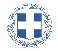 ΕΛΛΗΝΙΚΗ ΔΗΜΟΚΡΑΤΙΑ
ΝΟΜΟΣ ΤΡΙΚΑΛΩΝΔΗΜΟΣ ΤΡΙΚΚΑΙΩΝΔ/ΝΣΗ ΔΙΟΙΚΗΤΙΚΩΝ ΥΠΗΡΕΣΙΩΝΤΜΗΜΑ ΔΙΟΙΚΗΤΙΚΗΣ ΥΠΟΣΤΗΡΙΞΗΣΓραμματεία Οικονομικής ΕπιτροπήςΤρίκαλα, 7 Μαρτίου 2019
Αριθ. Πρωτ. : 7031ΠΡΟΣ :  1.Τα μέλη της ΟικονομικήςΕπιτροπής (Πίνακας Αποδεκτών)(σε περίπτωση κωλύματος παρακαλείσθε να ενημερώσετε τον αναπληρωτή σας).Ο Πρόεδρος της Οικονομικής ΕπιτροπήςΡόμπος ΧριστόφοροςΑντιδήμαρχοςΡόμπος ΧριστόφοροςΣτουρνάρας ΓεώργιοςΠαζαΐτης ΔημήτριοςΑλεστά ΣοφίαΛεβέντη-Καρά ΕυθυμίαΚωτούλας ΙωάννηςΝτιντής ΠαναγιώτηςΓκουγκουστάμος ΖήσηςΚαΐκης ΓεώργιοςΔήμαρχος & μέλη Εκτελεστικής ΕπιτροπήςΓενικός Γραμματέας  Δ.ΤρικκαίωνΑναπληρωματικά μέλη Ο.Ε. 